          Unia Europejska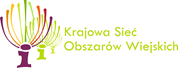 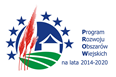 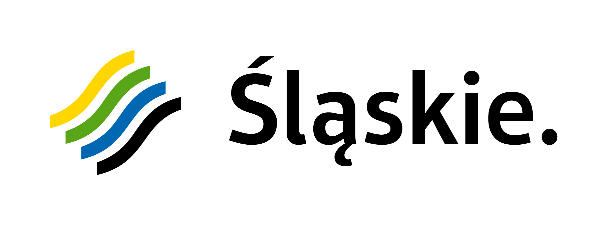 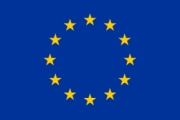 „Europejski Fundusz Rolny na rzecz Rozwoju Obszarów Wiejskich: Europa inwestująca w obszary wiejskie”Instytucja Zarządzająca Programem Rozwoju Obszarów Wiejskich na lata 2014–2020                 – Minister Rolnictwa i Rozwoju WsiOperacja wspófinansowana ze środków Unii Europejskiej w ramach Schematu II                 Pomocy Technicznej  „Krajowa Sieć Obszarów Wiejskich” Programu Rozwoju Obszarów Wiejskich na lata 2014–2020”Urząd Marszałkowski Województwa Śląskiego informuje, iż w ramach pomocy technicznej Programu Rozwoju Obszarów Wiejskich na lata 2014-2020 realizuje operację pn. „Realizacja planu operacyjnego KSOW na lata 2020-2021                                 w zakresie operacji partnerów KSOW zrealizowanych w 2021 roku i planu operacyjnego KSOW na lata 2022-2023 w zakresie operacji własnych i działań informacyjno-promocyjnych zrealizowanych w 2022 roku oraz wsparcie funkcjonowania Jednostki Regionalnej KSOW w zakresie usługi telekomunikacyjnej telefonii stacjonarnej świadczonej w 2021, 2022 i 2023 roku.”Celem realizacji wyżej wymienionej operacji jest zapewnienie odpowiedniego wsparcia dla struktur niezbędnych do obsługi działań wynikających z realizacji KSOW, a także zwiększenie udziału zainteresowanych stron we wdrażaniu inicjatyw na rzecz rozwoju obszarów wiejskich, podniesienie jakości realizacji Programu, informowanie społeczeństwa i potencjalnych beneficjentów o polityce rozwoju obszarów wiejskich i możliwościach finansowym oraz aktywizacja mieszkańców wsi na rzecz podejmowania inicjatyw w zakresie rozwoju obszarów wiejskich, w tym kreowania miejsc pracy na terenach wiejskich.Planuje się, iż operacja przyczyni się do wzrostu udziału zainteresowanych stron                     we wdrażaniu inicjatyw na rzecz rozwoju obszarów wiejskich, zwiększenia świadomości w zakresie polityki rozwoju obszarów wiejskich  i współfinansowaniu Programu PROW 2014-2020 ze środków UE oraz podniesienia jakości realizacja Programu. Operacja przyczyni się także do aktywizacja mieszkańców wsi na rzecz podejmowania inicjatyw w zakresie rozwoju obszarów wiejskich, w tym kreowania miejsc pracy na terenach wiejskich.Ponadto operacja zapewni możliwość sprawnego funkcjonowania podmiotu zaangażowanego w realizację Krajowej Sieci Obszarów Wiejskich w ramach Programu Rozwoju Obszarów Wiejskich na lata 2014-2020.Operacja jest współfinansowana ze środków Unii Europejskiej w Schematu II Pomocy Technicznej  „Krajowa Sieć Obszarów Wiejskich” Programu Rozwoju Obszarów Wiejskich na lata 2014–2020”.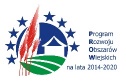 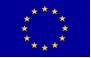 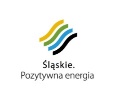 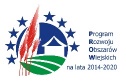 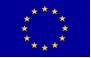 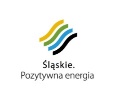 